Student Resource 2.4Poster Assignment: Role of the Scientific Method in Medical ProgressDirections: Follow the instructions below to research an important figure in the history of medicine during the 16th to 21st centuries, and then design a poster about that person. Assign different parts of the research and poster construction to different group members so that everyone makes a significant contribution to the poster. For example, you might have one group member research the person’s achievements, another group member work out why the historical figure’s work was important to medicine, and the third member work on finding a good image that you can use on your poster. Make sure you read and understand the assessment criteria at the end of this resource before you begin work.Pick a historical figure from the following list, and use the websites listed to research the person you choose.Rene Laennec (stethoscope)www.britannica.com/EBchecked/topic/327655/Rene-Theophile-Hyacinthe-Laennec   http://www.nndb.com/people/670/000205055/ Ambroise Pare (surgery)www.discoveriesinmedicine.com/General-Information-and-Biographies/Par-Ambroise.html www.britannica.com/EBchecked/topic/443426/Ambroise-PareAnton van Leeuwenhoek (first to observe bacteria and protozoa)www.britannica.com/EBchecked/topic/334699/Antonie-van-Leeuwenhoek www.ucmp.berkeley.edu/history/leeuwenhoek.html Earle Dickson (Band-Aid)http://web.mit.edu/invent/iow/dickson.html http://inventors.about.com/od/bstartinventions/a/bandaid.htm Gabriel Fahrenheit (thermometer)www.notablebiographies.com/Du-Fi/Fahrenheit-Gabriel.html http://inventors.about.com/od/tstartinventions/a/History-Of-The-Thermometer.htm Benjamin Franklin (bifocal glasses)http://inventors.about.com/od/fstartinventors/ss/Franklin_invent_4.htm www.britannica.com/EBchecked/topic/217331/Benjamin-Franklin James Lind (preventing scurvy)www.britannica.com/EBchecked/topic/341803/James-Lind www.bbc.co.uk/history/historic_figures/lind_james.shtml Florence Nightingale (sanitary nursing units)www.notablebiographies.com/Mo-Ni/Nightingale-Florence.html www.britannica.com/EBchecked/topic/415020/Florence-Nightingale Joseph Lister (disinfectants and antiseptics during surgery)www.britannica.com/EBchecked/topic/343342/Joseph-Lister-Baron-Lister www.notablebiographies.com/Ki-Lo/Lister-Joseph.html Louis Pasteur (germs, pasteurization, rabies vaccine)www.notablebiographies.com/Ni-Pe/Pasteur-Louis.html www.bbc.co.uk/history/historic_figures/pasteur_louis.shtml Gregor Mendel (principles of heredity and dominant/recessive patterns)www.britannica.com/EBchecked/topic/374739/Gregor-Mendel www.csmonitor.com/Innovation/2011/0720/Why-you-should-care-about-Gregor-Mendel Walter Reed (mosquitoes and yellow fever)www.biography.com/people/walter-reed-9454083 www.britannica.com/EBchecked/topic/494983/Walter-Reed Elie Metchnikoff (white blood cells protect against disease)www.britannica.com/EBchecked/topic/378080/Elie-Metchnikoff http://en.wikipedia.org/wiki/%C3%89lie_Metchnikoff Marie Curie (isolated radium)www.britannica.com/EBchecked/topic/146871/Marie-Curie www.nobelprize.org/nobel_prizes/physics/laureates/1903/marie-curie-bio.html Sir Alexander Fleming (discovered penicillin)www.nobelprize.org/nobel_prizes/medicine/laureates/1945/fleming-bio.html www.britannica.com/EBchecked/topic/209952/Sir-Alexander-Fleming Jonas Salk (polio vaccine)www.britannica.com/EBchecked/topic/519425/Jonas-Edward-Salk www.time.com/time/magazine/article/0,9171,990625,00.html   Use the Internet or other resources your teacher gives you to research your figure. You must include the following information about your figure on your poster:The name of the figureThe location where the person was bornThe dates of the person’s birth and deathAn image of the personAn explanation of why the person’s work is important to medicineA list of the person’s most important achievementsWork with your group to brainstorm how the person you are featuring on your poster may have used the scientific method to prove a hypothesis. Use the ideas that you come up with to complete a scientific-method diagram on your poster.When you have completed all of your research and created your scientific-method diagram, organize the different elements to create a poster that conveys all of the information in a manner that is visually attractive.Make sure your poster meets or exceeds the following assessment criteria:The poster demonstrates an understanding of why the historical figure’s work was important to medicine and clearly captures the figure’s important achievements.The information in the scientific-method chart is logical and demonstrates the use of research, reasoning, and creative thinking.The poster is organized, designed, and completed in such a way that its visual appeal helps to communicate the medical information.The poster is neat and uses proper spelling and grammar.Example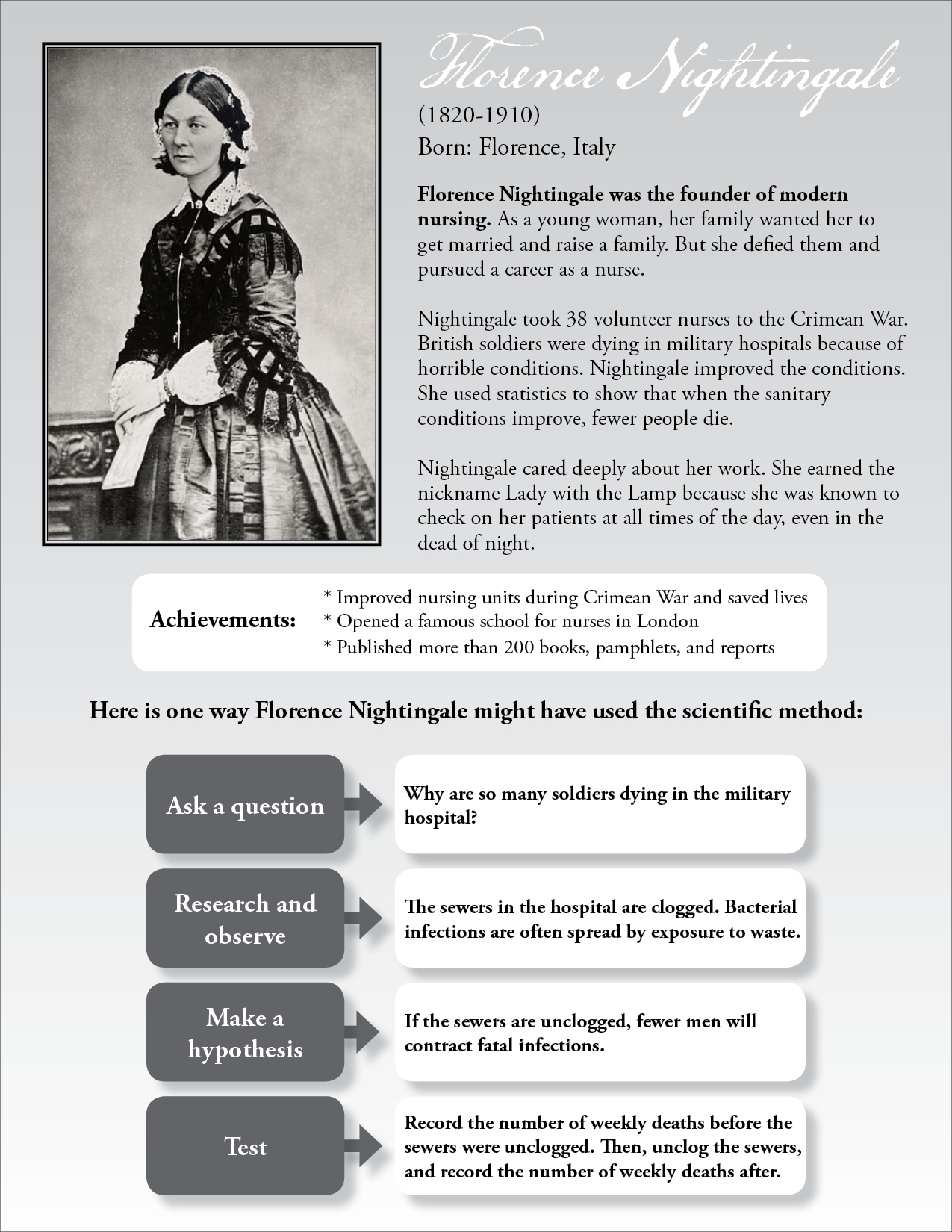 